COMITÉ EXÉCUTIF 
 DU FONDS MULTILATÉRAL AUX FINS 
 D’APPLICATION DU PROTOCOLE DE MONTRÉAL
Quatre-vingt-sixième réunionMontréal, 2 – 6 novembre 2020Reportée : 8 – 12 mars 2021RETARDS DANS LA SOUMISSION DES TRANCHESIntroduction Conformément à la décision 47/50(d), le Secrétariat a préparé le présent document. En raison du coronavirus (COVID-19), la 85e réunion a été remise à plus tard et le Comité exécutif a accepté de mettre en place un processus d’approbation en période intersessions (IAP) afin d’examiner certains rapports et projets. Le Comité exécutif a également convenu que la 86e réunion examinerait les points de l’ordre du jour restants de la 85e réunion, prenant note que les documents de la 85e réunion se rapportant à des points habituellement inscrits à l’ordre du jour, notamment les retards de soumission de tranches, qui n’ont pas été présentés à la 85e réunion, pourront être soumis à la 86e réunion et devront inclure, le cas échéant, les informations qui auraient dû être présentées à la 85e réunion. De ce fait, le présent document expose les actions menées par le Secrétariat en réponse aux décisions adoptées lors de la 84e réunion sur les retards de soumission de tranches, des statistiques relatives aux soumissions de tranches lors de la 85e réunion ; une analyse de chacune des tranches qui aurait dû être présentée mais n’ayant pas été soumise à la 86e réunion, et des tranches présentées avant d’être ensuite retirées au cours du processus d’examen des projets. Il donne également une vue d’ensemble des raisons expliquant les retards et leurs incidences sur la conformité des pays avec leurs obligations au titre du Protocole de Montréal, ainsi qu’une recommandation. Suite donnée aux décisions prises sur les retards de soumission de tranches lors de la 84e réunion et statistiques relatives à la soumission de tranches lors de la 85e réunionLors de la 84e réunion, sur les 30 pays qui devaient présenter des demandes de financement de tranches, 10 ne l’ont pas fait dans les délais prévus, soit un taux de non-remise de 33 pour cent. Le Comité exécutif a ensuite demandé au Secrétariat entre autres d’écrire aux gouvernements concernés pour les informer des décisions prises sur les retards de soumission de tranches figurant dans l’Annexe IX au rapport de la 84e réunion (décision 84/45(b)).Conformément à la décision 84/45(b), le Secrétariat a envoyé des lettres aux gouvernements de sept pays visés à l’Article 5, les invitant instamment à soumettre la tranche suivante de leur plan de gestion de l’élimination des HCFC (PGEH) à la 85e réunion. En conséquence, les gouvernements de la Guinée, du Pérou et du Sénégal ont présenté la tranche respective de leur PGEH à la 85e réunion. Par contre, les gouvernements des Philippines, de Saint-Vincent-et-les-Grenadines, de l’Arabie Saoudite et du Soudan du Sud n’ont pas soumis leur demande de tranche. À la 85e réunion, sur les 78 pays qui devaient présenter des demandes de financement de tranches 30 ne l’ont pas fait dans les délais prévus, soit un taux de non-remise de 38 pour cent. En outre, une tranche liée à la phase I du PGEH d’un pays (Honduras) a été soumise à la 85e réunion, mais a été ensuite retirée par les agences d’exécution concernées au cours du processus d’examen des projets. Analyse des tranches non soumises à la 86e réunionQuarante-sept activités liées aux tranches des PGEH de 37 pays, représentant une valeur totale de 18 842 614 $US (coûts d’appui d’agence compris) qui devaient être soumises à la 86e réunion ne l’ont pas été, comme l’indique l’Annexe I au présent document.De plus, deux tranches de la phase II du PGEH concernant deux pays (l’Algérie et le Mozambique), d’un montant de 231 798 $US (coûts d’appui d’agence compris), ont été soumises à la 86e réunion avant d’être ensuite retirées par les agences d’exécutions responsables durant le processus d’examen des projets. Ces tranches figurent également à l’Annexe I. Raisons des retards et incidences sur la conformitéLes raisons des retards dans la soumission des tranches des PGEH comprennent : le décaissement au-dessous du seuil de 20 pour cent des fonds approuvés pour la tranche précédente (26) ; les contraintes imposées par la pandémie de Covid-19 (23) ; les décisions et/ou approbations gouvernementales, et/ou changements au sein de l’unité nationale de l’ozone ou encore changements structurels (20) ; suffisamment de fonds approuvés provenant de la tranche précédente (14) ; difficultés internes ou externes (12) ; signature des accords ou des contrats (8) ; rapports de vérification manquant (6) ; soumission des rapports périodiques et financiers (3) ; retards de l’agence d’exécution (3) : entreprise en difficulté (1) ; conditions d’approbation (1) ; agence principale pas prête pour la soumission de la demande (1) ; instabilité de la situation politique (1) ; et élément d’investissement (1).Les agences bilatérales et d’exécution ont fait savoir que les retards accumulés dans la soumission des tranches dues n’auraient pas ou probablement pas d’incidence sur la conformité des pays avec leurs obligations au titre du Protocole de Montréal. Toutes les tranches en souffrance devraient être soumises à la 87e réunion, à l’exception de celles de la Barbade, de la Dominique, de la Grenade, d’Haïti, du Koweït, du Suriname et de la Thaïlande, qui pourront être soumises à la 88e réunion.RecommandationLe Comité exécutif pourrait envisager de :De prendre note :Du rapport sur les retards de soumission de tranches contenu dans le document UNEP/OzL.Pro/ExCom/86/24 ;Des informations sur les retards de soumission de tranches dans le cadre des plans de gestion de l’élimination des HCFC (PGEH) présentées par les gouvernements de l’Italie et du Japon, et par le PNUD, le PNUE, l’ONUDI et la Banque mondiale ;Du fait que 42 activités sur 89 (29 sur les 66 pays) liées aux tranches de PGEH qui devaient être soumises à la 86e réunion ont été soumises à temps ;Du fait que les agences bilatérales et d’exécution ont fait savoir que la soumission tardive des tranches des PGEH dues à la deuxième réunion de 2020 n’aurait pas ou probablement pas d’incidence sur la conformité avec le Protocole de Montréal, et qu’il n’y avait aucune indication que les pays concernés étaient en situation de non-conformité avec les mesures de contrôle du Protocole de Montréal ; etCharger le Secrétariat d’écrire aux gouvernements concernés au sujet des décisions prises sur les retards de soumission de tranches figurant dans l’Annexe I au présent rapport (décision 84/45(b)).Annexe IAnalyse des tranches non soumises à la 86e rÉunionNATIONSUNIES NATIONSUNIES  EP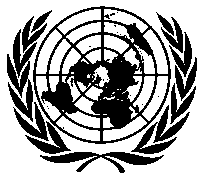 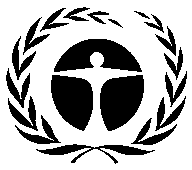 Programme desNations Unies pourl’environnementDistr.GÉNÉRALEUNEP/OzL.Pro/ExCom/86/242 novembre 2020
FRANÇAISORIGINAL : ANGLAISPaysAgenceTrancheMontant (coûts d’appui compris)($US)Raison du retard/retraitRecommandationsAlgérie (Phase I)ONUDI2014 et 2017197 898Rapport de vérification manquant/élément d’investissement Prendre note que la troisième (2014) et la quatrième tranche (2017) de la phase I du PGEH soumises à la 86e réunion ont été retirées, et inviter instamment le gouvernement de l’Algérie à coopérer avec l’ONUDI pour accélérer la mise en œuvre de la deuxième tranche (2012) de la phase I afin que les troisième et quatrième tranches (2014 et 2017) puissent être soumises à la 87e réunion accompagnées d’un rapport de vérification et d’un plan d’action révisé pour prendre en compte la réaffectation de la tranche de 2014 et des tranches suivantes. Bahamas (Phase I)PNUE202035 001Perturbations dues à la pandémie de Covid-19/rapport de vérification manquant/ suffisamment de fonds approuvés provenant de la tranche précédentePrendre note que la vérification obligatoire des objectifs de consommation de HCFC n’a pas été effectuée et inviter instamment le gouvernement des Bahamas à coopérer avec le PNUE pour mener à bien la vérification afin que la quatrième tranche (2020) de la phase I du PGEH puisse être soumise lors de la 87e réunion assortie d’un plan d’action révisé pour prendre en compte la réaffectation de la tranche de 2020.Bahreïn (Phase I)PNUE202028 250Perturbations dues à la pandémie de Covid-19/signature de l’accord et/ou document de projet/seuil de décaissement de 20 pour centPrendre note des retards dans la signature de l’accord et du fait que le taux de décaissement global de la troisième tranche (2019) de phase I du PGEH se situait au-dessous du seuil de décaissement de 20 pour cent, et inviter instamment le gouvernement du Bahreïn à coopérer avec le PNUE pour accélérer la signature de l’accord afin que la quatrième tranche (2020) de la phase I puisse être soumise lors de la 87e réunion assortie d’un plan d’action révisé pour prendre en compte la réaffectation de la tranche, étant entendu que le seuil de décaissement de 20 pour cent pour le financement de la tranche précédente a été atteint.Bangladesh (Phase II)PNUD20202 292 373Décisions/approbations du gouvernement/changements au sein de l’UNO/ changements structurels/ signature de l’accord et/ou document de projet /seuil de décaissement de 20 pour cent Prendre note des retards dans la signature de l’accord et du fait que le taux de décaissement global de la première tranche (2018) de phase II du PGEH se situait au-dessous du seuil de décaissement de 20 pour cent, et inviter instamment le gouvernement du Bangladesh à coopérer avec le PNUD pour accélérer la signature de l’accord afin que la deuxième tranche (2020) de la phase II puisse être soumise lors de la 87e réunion assortie d’un plan d’action révisé pour prendre en compte la réaffectation de la tranche de 2020 et des tranches suivantes, étant entendu que le seuil de décaissement de 20 pour cent pour le financement de la tranche précédente a été atteint.Barbade (Phase I)PNUE202031 640Perturbations dues à la pandémie de Covid-19/rapport de vérification manquant/ suffisamment de fonds approuvés provenant de la tranche précédente/seuil de décaissement de 20 pour centPrendre note que la vérification obligatoire des objectifs de consommation de HCFC n’a pas été effectuée et que le taux de décaissement global de la troisième tranche (2018) de phase I du PGEH se situait au-dessous du seuil de décaissement de 20 pour cent, et inviter instamment le gouvernement de la Barbade à coopérer avec le PNUE pour mener à bien la vérification afin que la quatrième tranche (2020) de la phase I puisse être soumise lors de la 88e réunion assortie d’un plan d’action révisé pour prendre en compte la réaffectation de la tranche de 2020, étant entendu que le seuil de décaissement de 20 pour cent pour le financement de la tranche précédente a été atteint.Belize (Phase I) PNUE202042 375décisions/approbations du gouvernement/changements au sein de l’UNO changements structurels/ rapport de vérification manquantPrendre note des retards dus aux changements structurels au sein du gouvernement et de l’unité nationale de l’ozone (UNO), et du fait que la vérification obligatoire des objectifs de consommation de HCFC n’a pas été effectuée, et inviter instamment le gouvernement du Belize à coopérer avec le PNUE pour mener à bien la vérification afin que la troisième tranche (2020) de la phase I du PGEH puisse être soumise lors de la 87e réunion assortie d’un plan d’action révisé pour prendre en compte la réaffectation de la tranche de 2020.Bénin (Phase I)PNUE202067 800Perturbations dues à la pandémie de Covid-19Prendre note des retards dus à la pandémie de Covid-19 et inviter instamment le gouvernement du Bénin à coopérer avec le PNUE afin que la cinquième tranche (2020) de la phase I du PGEH puisse être soumise lors de la 87e réunion assortie d’un plan d’action révisé pour prendre en compte la réaffectation de la tranche de 2020.Bosnie-Herzégovine (Phase I)ONUDI202032 100Perturbations dues à la pandémie de Covid-19/difficultés internes ou externes/seuil de décaissement de 20 pour centPrendre note des retards dus à la pandémie de Covid-19 et du fait que le taux de décaissement global de la quatrième tranche (2018) de phase I du PGEH se situait au-dessous du seuil de décaissement de 20 pour cent, et inviter instamment le gouvernement de Bosnie-Herzégovine à coopérer avec l’ONUDI afin que la cinquième tranche (2020) de la phase I puisse être soumise lors de la 87e réunion assortie d’un plan d’action révisé pour prendre en compte la réaffectation de la tranche de 2020, étant entendu que le seuil de décaissement de 20 pour cent pour le financement de la tranche précédente a été atteint.Burundi(Phase I)PNUE202037 516Décisions/approbations du gouvernement/changements au sein de l’UNO/ changements structurels/ / suffisamment de fonds approuvés provenant de la tranche précédentePrendre note des retards dus aux changements structurels au sein du gouvernement et de l’UNO, et inviter instamment le gouvernement du Burundi à coopérer avec le PNUE afin que la quatrième tranche (2020) de la phase I du PGEH puisse être soumise lors de la 87e réunion assortie d’un plan d’action révisé pour prendre en compte la réaffectation de la tranche de 2020.Tchad (Phase I)PNUE202073 450Suffisamment de fonds approuvés provenant de la tranche précédente/ difficultés internes ou externesPrendre note des retards dus aux problèmes bancaires pour la réception des paiements et inviter instamment le gouvernement du Tchad à coopérer avec le PNUE afin que la cinquième tranche (2020) de la phase I du PGEH puisse être soumise lors de la 87e réunion assortie d’un plan d’action révisé pour prendre en compte la réaffectation de la tranche de 2020.Comores(Phase I)PNUE202018 080Perturbations dues à la pandémie de Covid-19Prendre note des retards dus aux contraintes imposées par la pandémie de Covid-19 et inviter instamment le gouvernement des Comores à coopérer avec le PNUE afin que la cinquième tranche (2020) de la phase I du PGEH puisse être soumise lors de la 87e réunion assortie d’un plan d’action révisé pour prendre en compte la réaffectation de la tranche de 2020.Congo(Phase I)PNUE202039 550Décisions/approbations du gouvernement/changements au sein de l’UNO/changements structurels/ suffisamment de fonds approuvés provenant de la tranche précédente/ signature de l’accord et/ou du document  de projet/perturbations dues à la pandémie de Covid-19Prendre note des retards au niveau de l’approbation du gouvernement du document de projet et de la signature de l’accord, et inviter instamment le gouvernement du Congo à coopérer avec le PNUE pour accélérer la signature de l’accord afin que la cinquième tranche (2020) de la phase I du PGEH puisse être soumise lors de la 87e réunion assortie d’un plan d’action révisé pour prendre en compte la réaffectation de la tranche de 2020.Djibouti(Phase I)PNUE202023 730Décisions/approbations du gouvernement/changements au sein de l’UNO/changements structurels/ suffisamment de fonds approuvés provenant de la tranche précédente/ signature de l’accord et/ou du document  de projet/perturbations dues à la pandémie de Covid-19Prendre note des retards au niveau de l’approbation du gouvernement du document de projet et de la signature de l’accord, et inviter instamment le gouvernement de Djibouti à coopérer avec le PNUE pour accélérer la signature de l’accord afin que la quatrième tranche (2020) de la phase I du PGEH puisse être soumise lors de la 87e réunion assortie d’un plan d’action révisé pour prendre en compte la réaffectation de la tranche de 2020.La Dominique (Phase I)PNUE202018 588décisions/approbations du gouvernement/changements au sein de l’UNO/changements structurels/suffisamment de fonds approuvés provenant de la tranche précédente/soumission des rapports périodiques et financiers/difficultés internes ou externes/perturbations dues à la pandémie de COVID-19/seuil de décaissement de 20 pour centPrendre note des retards dus aux changements structurels au sein du gouvernement et de l’UNO, de la non-remise des rapports périodiques et financiers et du fait que le taux de décaissement global de la deuxième tranche (2019) de la phase I du PGEH se situait au-dessous du seuil de 20 pour cent, et inviter instamment le gouvernement de la Dominique à soumettre les rapports périodiques et financiers et à coopérer avec le PNUE afin que la troisième tranche puisse être soumise à la 88e réunion assortie d’un plan d’action révisé prenant en compte la réaffectation de la tranche de 2020, étant entendu que le seuil de décaissement de 20 pour cent pour le financement de la tranche précédente a été atteint.Guinée Équatoriale (Phase I)PNUE202033 900Perturbations dues à la pandémie de Covid-19Prendre note des retards dus aux contraintes imposées par la pandémie de Covid-19 et inviter instamment le gouvernement de la Guinée Équatoriale à coopérer avec le PNUE afin que la quatrième tranche (2020) de la phase I du PGEH puisse être soumise lors de la 87e réunion assortie d’un plan d’action révisé pour prendre en compte la réaffectation de la tranche de 2020.Gabon (Phase I)PNUE202061 020Décisions/approbations du gouvernement/changements au sein de l’UNO/ changements structurelsPrendre note des retards dus aux changements structurels au sein du gouvernement et de l’unité nationale de l’UNO, et inviter instamment le gouvernement du Gabon à coopérer avec le PNUE afin que la cinquième tranche (2020) de la phase I du PGEH puisse être soumise lors de la 87e réunion assortie d’un plan d’action révisé pour prendre en compte la réaffectation de la tranche de 2020.Grenade (Phase I)PNUE202023 730Décisions/approbations du gouvernement/changements au sein de l’UNO/changements structurels/ perturbations dues à la pandémie de Covid-19/ rapport de vérification manquant/suffisamment de fonds approuvés provenant de la tranche précédente/seuil de décaissement de 20 pour centPrendre note des retards dus aux changements structurels au sein du gouvernement et de l’UNO, du fait que la vérification obligatoire des objectifs de consommation de HCFC n’a pas été effectuée, et du fait que le taux de décaissement global de la deuxième tranche (2016) de phase I du PGEH se situait au-dessous du seuil de décaissement de 20 pour cent, et inviter instamment le gouvernement de la Grenade à coopérer avec le PNUE pour mener à bien la vérification afin que la troisième tranche (2020) de la phase I du PGEH puisse être soumise lors de la 88e réunion assortie d’un plan d’action révisé pour prendre en compte la réaffectation de la tranche de 2020, étant entendu que le seuil de décaissement de 20 pour cent pour le financement de la tranche précédente a été atteint.Haïti (Phase I)PNUE201895 916Décisions/approbations du gouvernement/changements au sein de l’UNO/changements structurels/suffisamment de fonds approuvés provenant de la tranche précédente/seuil de décaissement de 20 pour cent Prendre note des retards dus aux changements structurels au sein du gouvernement et de l’UNO et du fait que le taux de décaissement global de la deuxième tranche (2014) de la phase I du PGEH se situait au-dessous du seuil de 20 pour cent, et inviter instamment le gouvernement d’Haïti à coopérer avec le PNUE afin que la troisième tranche (2018) puisse être soumise à la 88e réunion assortie d’un plan d’action révisé pour prendre en compte la réaffectation de la tranche de 2018 et des tranches suivantes, étant entendu que le seuil de décaissement de 20 pour cent pour le financement de la tranche précédente a été atteint.Koweït (Phase I)PNUE2020480 303Perturbations dues à la pandémie de Covid-19/signature de l’accord et/ou du document  de projet/seuil de décaissement de 20 pour cent Prendre note des retards dans la signature de l’accord et du fait que le taux de décaissement global de la troisième tranche (2019) de phase I du PGEH se situait au-dessous du seuil de décaissement de 20 pour cent, et inviter instamment le gouvernement du Koweït à coopérer avec le PNUE pour accélérer la signature de l’accord, et à coopérer également avec le PNUE et l’ONUDI afin que la quatrième tranche (2020) de la phase I puisse être soumise lors de la 88e réunion assortie d’un plan d’action révisé pour prendre en compte la réaffectation de la tranche de 2020, étant entendu que le seuil de décaissement de 20 pour cent pour le financement de la tranche précédente a été atteint.Koweït (Phase I)ONUDI2020984 400Perturbations dues à la pandémie de Covid-19/difficultés internes ou externes/seuil de décaissement de 20 pour cent Prendre note des retards dans la signature de l’accord et du fait que le taux de décaissement global de la troisième tranche (2019) de phase I du PGEH se situait au-dessous du seuil de décaissement de 20 pour cent, et inviter instamment le gouvernement du Koweït à coopérer avec le PNUE pour accélérer la signature de l’accord, et à coopérer également avec le PNUE et l’ONUDI afin que la quatrième tranche (2020) de la phase I puisse être soumise lors de la 88e réunion assortie d’un plan d’action révisé pour prendre en compte la réaffectation de la tranche de 2020, étant entendu que le seuil de décaissement de 20 pour cent pour le financement de la tranche précédente a été atteint.Mali (Phase I)PNUD202030 100Perturbations dues à la pandémie de Covid-19/difficultés internes ou externesPrendre note des retards pris dans la signature de l’accord dus à l’instabilité régnant dans le pays et inviter instamment le gouvernement du Mali à coopérer avec le PNUE en vue d’accélérer la signature de l’accord, et à coopérer également avec le PNUD et le PNUE afin que la cinquième tranche (2020) puisse être soumise lors de la 87e réunion assortie d’un plan d’action révisé pour prendre en compte la réaffectation de la tranche de 2020.Mali (Phase I)PNUE202031 640Décisions/approbations du gouvernement/changements au sein de l’UNO/suffisamment de fonds approuvés provenant de la tranche précédente/signature de l’accord et/ou du document  de projetPrendre note des retards pris dans la signature de l’accord dus à l’instabilité régnant dans le pays et inviter instamment le gouvernement du Mali à coopérer avec le PNUE en vue d’accélérer la signature de l’accord, et à coopérer également avec le PNUD et le PNUE afin que la cinquième tranche (2020) puisse être soumise lors de la 87e réunion assortie d’un plan d’action révisé pour prendre en compte la réaffectation de la tranche de 2020.Mauritanie (Phase I)PNUD202053 500Retards de l’agence d’exécution/seuil de décaissement de 20 pour cent Prendre note des retards au niveau de l’approbation du gouvernement du document de projet et de la signature de l’accord, et inviter instamment le gouvernement de la Mauritanie à coopérer avec PNUE pour accélérer la signature de l’accord, et à coopérer également avec le PNUD et le PNUE afin que la deuxième tranche (2020) de la phase I du PGEH puisse être soumise lors de la 87e réunion assortie d’un plan d’action révisé pour prendre en compte la réaffectation de la tranche de 2020 et des tranches suivantes.Mauritanie (Phase I)PNUE202028 250Décisions/approbations du gouvernement/changements au sein de l’UNO/changements structurels/ signature de l’accord et/ou du document  de projet/Perturbations dues à la pandémie de Covid-19Prendre note des retards au niveau de l’approbation du gouvernement du document de projet et de la signature de l’accord, et inviter instamment le gouvernement de la Mauritanie à coopérer avec PNUE pour accélérer la signature de l’accord, et à coopérer également avec le PNUD et le PNUE afin que la deuxième tranche (2020) de la phase I du PGEH puisse être soumise lors de la 87e réunion assortie d’un plan d’action révisé pour prendre en compte la réaffectation de la tranche de 2020 et des tranches suivantes.Mexique(Phase II)PNUE202045 200Décisions/approbations du gouvernement/changements au sein de l’UNO/ changements structurels/ Perturbations dues à la pandémie de Covid-19/ élément d’investissementPrendre note des retards dus aux changements structurels au sein du gouvernement et de l’UNO, et du fait que le taux de décaissement global de la troisième tranche (2018) de la phase II du PGEH se situait au-dessous du seuil de 20 pour cent, et inviter instamment le gouvernement du Mexique à coopérer avec le PNUE et l’ONUDI afin que la quatrième tranche (2020) de la phase II puisse être soumise à la 87e réunion assortie d’un plan d’action révisé pour prendre en compte la réaffectation de la tranche de 2020 et des tranches suivantes, étant entendu que le seuil de décaissement de 20 pour cent pour le financement de la tranche précédente a été atteint.Mexique(Phase II)ONUDI20201 725 215Décisions/approbations du gouvernement/ changements au sein de l’UNO/changements structurels/ seuil de décaissement de 20 pour cent Prendre note des retards dus aux changements structurels au sein du gouvernement et de l’UNO, et du fait que le taux de décaissement global de la troisième tranche (2018) de la phase II du PGEH se situait au-dessous du seuil de 20 pour cent, et inviter instamment le gouvernement du Mexique à coopérer avec le PNUE et l’ONUDI afin que la quatrième tranche (2020) de la phase II puisse être soumise à la 87e réunion assortie d’un plan d’action révisé pour prendre en compte la réaffectation de la tranche de 2020 et des tranches suivantes, étant entendu que le seuil de décaissement de 20 pour cent pour le financement de la tranche précédente a été atteint.Mozambique (Phase I)PNUE202033 900Seuil de décaissement de 20 pour centPrendre note que la cinquième tranche (2020) de la phase I du PGEH soumise à la 86e réunion a été retirée parce que le taux de décaissement global de la troisième (2016) et de la quatrième tranche (2018) se situait au-dessous du seuil des 20 pour cent, et inviter instamment le gouvernement du Mozambique à coopérer avec le PNUE pour accélérer la mise en œuvre des troisième (2016) et quatrième (2018) tranches afin que la cinquième tranche (2020) puisse être soumise à la 87e réunion, étant entendu que le seuil de décaissement de 20 pour cent pour le financement de la tranche précédente a été atteint.Niger (Phase I)PNUE202056 500Suffisamment de fonds approuvés provenant de la tranche précédente/ difficultés internes ou externes/seuil de décaissement de 20 pour cent Prendre note que le taux de décaissement global de la deuxième tranche (2019) de la phase I du PGEH se situait au-dessous du seuil de 20 pour cent, et inviter instamment le gouvernement du Niger à coopérer avec le PNUE et l’ONUDI afin que la troisième tranche (2020) de la phase I puisse être soumise à la 87e réunion assortie d’un plan d’action révisé pour prendre en compte la réaffectation de la tranche de 2020, étant entendu que le seuil de décaissement de 20 pour cent pour le financement de la tranche précédente a été atteint.Niger (Phase I)ONUDI202021 400Décisions/approbations du gouvernement/changements au sein de l’UNO/changements structurels/seuil de décaissement de 20 pour cent Prendre note que le taux de décaissement global de la deuxième tranche (2019) de la phase I du PGEH se situait au-dessous du seuil de 20 pour cent, et inviter instamment le gouvernement du Niger à coopérer avec le PNUE et l’ONUDI afin que la troisième tranche (2020) de la phase I puisse être soumise à la 87e réunion assortie d’un plan d’action révisé pour prendre en compte la réaffectation de la tranche de 2020, étant entendu que le seuil de décaissement de 20 pour cent pour le financement de la tranche précédente a été atteint.Nigeria (Phase II)Italie2020264 840Décisions/approbations du gouvernement/changements au sein de l’UNO/changements structurels/ difficultés internes ou externes/retards au niveau de l’agence d’exécution/seuil de décaissement de 20 pour cent Prendre note des retards dus au processus de longue durée concernant l’achèvement et l’approbation par les parties prenantes du document de projet de la phase II, et du fait que le taux de décaissement global de la première tranche (2018) de la phase II du PGEH se situait au-dessous du seuil de décaissement de 20 pour cent, et inviter instamment le gouvernement du Nigeria à coopérer avec le gouvernement de l’Italie et le PNUD afin que la deuxième tranche (2020) de la phase II puisse être soumise à la 87e réunion assortie d’un plan d’action révisé pour prendre en compte la réaffectation de la tranche de 2020 et des tranches suivantes, étant entendu que le seuil de décaissement de 20 pour cent pour le financement de la tranche précédente a été atteint.Nigeria (Phase II)PNUD20201 498 000Décisions/approbations du gouvernement/changements au sein de l’UNO/changements structurels/ difficultés internes ou externes/retards au niveau de l’agence d’exécution/seuil de décaissement de 20 pour cent Prendre note des retards dus au processus de longue durée concernant l’achèvement et l’approbation par les parties prenantes du document de projet de la phase II, et du fait que le taux de décaissement global de la première tranche (2018) de la phase II du PGEH se situait au-dessous du seuil de décaissement de 20 pour cent, et inviter instamment le gouvernement du Nigeria à coopérer avec le gouvernement de l’Italie et le PNUD afin que la deuxième tranche (2020) de la phase II puisse être soumise à la 87e réunion assortie d’un plan d’action révisé pour prendre en compte la réaffectation de la tranche de 2020 et des tranches suivantes, étant entendu que le seuil de décaissement de 20 pour cent pour le financement de la tranche précédente a été atteint.Pakistan (Phase II)PNUE2020116 378Perturbations dues à la pandémie de Covid-19/seuil de décaissement de 20 pour cent Prendre note que le taux de décaissement global de la troisième tranche (2019) de la phase II du PGEH se situait au-dessous du seuil de 20 pour cent, et inviter instamment le gouvernement du Pakistan à coopérer avec le PNUE et l’ONUDI afin que la quatrième tranche (2020) de la phase II puisse être soumise à la 87e réunion assortie d’un plan d’action révisé pour prendre en compte la réaffectation de la tranche de 2020, étant entendu que le seuil de décaissement de 20 pour cent pour le financement de la tranche précédente a été atteint.Pakistan (Phase II)ONUDI2020477 990Décisions/approbations du gouvernement/changements au sein de l’UNO/changements structurels/ retards au niveau de l’entreprise/ difficultés internes ou externes/seuil de décaissement de 20 pour cent Prendre note que le taux de décaissement global de la troisième tranche (2019) de la phase II du PGEH se situait au-dessous du seuil de 20 pour cent, et inviter instamment le gouvernement du Pakistan à coopérer avec le PNUE et l’ONUDI afin que la quatrième tranche (2020) de la phase II puisse être soumise à la 87e réunion assortie d’un plan d’action révisé pour prendre en compte la réaffectation de la tranche de 2020, étant entendu que le seuil de décaissement de 20 pour cent pour le financement de la tranche précédente a été atteint.Papouasie-Nouvelle- Guinée (Phase I)Allemagne2020149 812Non fourniePrendre note des retards dans la mise en œuvre de la troisième tranche (2016) de la phase I du PGEH, et inviter instamment le gouvernement de la Papouasie-Nouvelle-Guinée à coopérer avec le gouvernement de l’Allemagne afin que la quatrième tranche (2020) de la phase I puisse être soumise à la 87e réunion assortie d’un plan d’action révisé pour prendre en compte la réaffectation de la tranche de 2020 et des tranches suivantes.Philippines(Phase II)ONUDI20191 551 531Difficultés internes ou externes/seuil de décaissement de 20 pour centPrendre note que le taux de décaissement global de la première tranche (2017) de la phase II du PGEH se situait au-dessous du seuil de 20 pour cent et inviter instamment le gouvernement des Philippines à coopérer avec l’ONUDI afin que la deuxième tranche (2019) de la phase II puisse être soumise à la 87e réunion assortie d’un plan d’action révisé pour prendre en compte la réaffectation de la tranche de 2019 et des tranches suivantes, étant entendu que le seuil de décaissement de 20 pour cent pour le financement de la tranche précédente a été atteint.Saint-Kitts-et-Nevis (Phase I)PNUE202019 097Perturbations dues à la pandémie de Covid-19/ rapport de vérification manquant/ suffisamment de fonds approuvés provenant de la tranche précédente/soumission des rapports périodiques et financiers/seuil de décaissement de 20 pour cent Prendre note des retards dus à la non-remise des rapports périodiques et financiers, du fait que la vérification obligatoire des objectifs de consommation de HCFC n’a pas été effectuée, et du fait que le taux de décaissement global de la deuxième tranche (2015) de phase I du PGEH se situait au-dessous du seuil de décaissement de 20 pour cent, et inviter instamment le gouvernement de Saint-Kitts-et-Nevis à coopérer avec le PNUE pour mener à bien la vérification afin que la troisième tranche (2020) de la phase I du PGEH puisse être soumise lors de la 87e réunion assortie d’un plan d’action révisé pour prendre en compte la réaffectation de la tranche de 2020, étant entendu que le seuil de décaissement de 20 pour cent pour le financement de la tranche précédente a été atteint.Sainte-Lucie (Phase I)PNUE202023 730Décisions/approbations du gouvernement/changements au sein de l’UNO/ changements structurels/ Perturbations dues à la pandémie de Covid-19/rapport de vérification manquant/suffisamment de fonds approuvés provenant de la tranche précédente/seuil de décaissement de 20 pour centPrendre note des retards dus à la non-remise des rapports périodiques et financiers, du fait que la vérification obligatoire des objectifs de consommation de HCFC n’a pas été effectuée, et du fait que le taux de décaissement global de la quatrième tranche (2018) de phase I du PGEH se situait au-dessous du seuil de décaissement de 20 pour cent, et inviter instamment le gouvernement de Sainte-Lucie à coopérer avec le PNUE pour mener à bien la vérification afin que la cinquième tranche (2020) de la phase I puisse être soumise lors de la 87e réunion assortie d’un plan d’action révisé pour prendre en compte la réaffectation de la tranche de 2020, étant entendu que le seuil de décaissement de 20 pour cent pour le financement de la tranche précédente a été atteint.Arabie Saoudite (Phase I)ONUDI2016909 500Conditions d’approbationL’annulation de la phase I du PGEH pour l’Arabie Saoudite est examinée dans le rapport périodique de l’ONUDI au 31 décembre 2019 soumis à la 86e réunion (UNEP/OzL.Pro/ExCom/86/19).Somalie (Phase I)ONUDI202042 800Décisions/approbations du gouvernement/changements au sein de l’UNO/changements structurelsPrendre note des retards dus aux modalités complexes de mise en œuvre établies entre l’ONUDI et l’UNO, et inviter instamment le gouvernement de la Somalie à coopérer avec l’ONUDI afin que la troisième tranche (2020) de la phase I du PGEH puisse être soumise lors de la 87e réunion assortie d’un plan d’action révisé pour prendre en compte la réaffectation de la tranche de 2020.Afrique Du Sud (Phase I)ONUDI2018191 273Perturbations dues à la pandémie de Covid-19/difficultés internes ou externes/seuil de décaissement de 20 pour centPrendre note des retards dus aux contraintes imposées par la pandémie de Covid-19 et du fait que le taux de décaissement global de la quatrième tranche (2016) de phase I du PGEH se situait au-dessous du seuil de décaissement de 20 pour cent, et inviter instamment le gouvernement de l’Afrique du Sud à coopérer avec l’ONUDI afin que la cinquième tranche (2018) de la phase I puisse être soumise lors de la 87e réunion assortie d’un plan d’action révisé pour prendre en compte la réaffectation de la tranche de 2018, étant entendu que le seuil de décaissement de 20 pour cent pour le financement de la tranche précédente a été atteint.Soudan du Sud (Phase I)PNUD201854 500Situation politique instablePrendre note des retards dus aux changements structurels dans le pays et aux contraintes imposées par la pandémie de Covid-19, et du fait que le taux de décaissement global de la première tranche (2016) de phase I du PGEH se situait au-dessous du seuil de décaissement de 20 pour cent, et inviter instamment le gouvernement du Soudan du Sud à coopérer avec le PNUD et le PNUE afin que la deuxième tranche (2018) de la phase I puisse être soumise lors de la 87e réunion assortie d’un plan d’action révisé pour prendre en compte la réaffectation de la tranche de 2018 et des tranches suivantes, étant entendu que le seuil de décaissement de 20 pour cent pour le financement de la tranche précédente a été atteint.Soudan du Sud (Phase I)PNUE201879 665Perturbations dues à la pandémie de Covid-19/seuil de décaissement de 20 pour cent Prendre note des retards dus aux changements structurels dans le pays et aux contraintes imposées par la pandémie de Covid-19, et du fait que le taux de décaissement global de la première tranche (2016) de phase I du PGEH se situait au-dessous du seuil de décaissement de 20 pour cent, et inviter instamment le gouvernement du Soudan du Sud à coopérer avec le PNUD et le PNUE afin que la deuxième tranche (2018) de la phase I puisse être soumise lors de la 87e réunion assortie d’un plan d’action révisé pour prendre en compte la réaffectation de la tranche de 2018 et des tranches suivantes, étant entendu que le seuil de décaissement de 20 pour cent pour le financement de la tranche précédente a été atteint.Suriname (Phase I)PNUE202015 255Perturbations dues à la pandémie de Covid-19/suffisamment de fonds approuvés provenant de la tranche précédente/seuil de décaissement de 20 pour cent Prendre note des retards dus aux contraintes imposées par la pandémie de Covid-19 et inviter instamment le gouvernement du Suriname à coopérer avec le PNUE et l’ONUDI afin que la quatrième tranche (2020) de la phase I du PGEH puisse être soumise lors de la 88e réunion assortie d’un plan d’action révisé pour prendre en compte la réaffectation de la tranche de 2020. Suriname (Phase I)ONUDI20209 810Décisions/approbations du gouvernement/changements au sein de l’UNO/changements structurels/ agence principale pas prête pour la présentation de la tranchePrendre note des retards dus aux contraintes imposées par la pandémie de Covid-19 et inviter instamment le gouvernement du Suriname à coopérer avec le PNUE et l’ONUDI afin que la quatrième tranche (2020) de la phase I du PGEH puisse être soumise lors de la 88e réunion assortie d’un plan d’action révisé pour prendre en compte la réaffectation de la tranche de 2020. Thaïlande (Phase II)Banque mondiale20202 264 689Signature de l’accord et/ou du document  de projet/ seuil de décaissement de 20 pour centPrendre note des retards dans la signature de l’accord et du fait que le taux de décaissement global de la première tranche (2018) de phase II du PGEH se situait au-dessous du seuil de décaissement de 20 pour cent, et inviter instamment le gouvernement de la Thaïlande à coopérer avec la Banque mondiale pour accélérer la signature de l’accord afin que deuxième tranche (2020) de la phase II puisse être soumise lors de la 88e réunion assortie d’un plan d’action révisé pour prendre en compte la réaffectation de la tranche de 2020 et des tranches suivantes, étant entendu que le seuil de décaissement de 20 pour cent pour le financement de la tranche précédente a été atteint.Togo (Phase I)PNUE202071 190Perturbations dues à la pandémie de Covid-19Prendre note des retards dus aux contraintes imposées par la pandémie de Covid-19 et inviter instamment le gouvernement du Togo à coopérer avec le PNUE afin que la cinquième tranche (2020) de la phase I du PGEH puisse être soumise lors de la 87e réunion assortie d’un plan d’action révisé pour prendre en compte la réaffectation de la tranche de 2020.Venezuela (République bolivarienne du) (Phase II)ONUDI2019615 250Difficultés internes ou externesPrendre note des retards dus aux difficultés à mettre en œuvre les activités du projet dans le pays, et inviter instamment le gouvernement de la République bolivarienne du Venezuela à coopérer avec l’ONUDI afin que la deuxième tranche (2019) de la phase II du PGEH puisse être soumise lors de la 87e réunion assortie d’un plan d’action révisé pour prendre en compte la réaffectation de la tranche de 2019 et des tranches suivantes.Viet Nam (Phase II)Banque mondiale20184 045 945Seuil de décaissement de 20 pour centPrendre note que le taux de décaissement global de la deuxième tranche (2017) de la phase II du PGEH se situait au-dessous du seuil de décaissement 20 pour cent, et inviter instamment le gouvernement du Viet Nam à coopérer avec le gouvernement du Japon et la Banque mondiale afin que la troisième tranche (2018) de la phase II puisse être soumise à la 87e réunion assortie d’un plan d’action révisé pour prendre en compte la réaffectation de la tranche de 2018 et des tranches suivantes, étant entendu que le seuil de décaissement de 20 pour cent pour le financement de la tranche précédente a été atteint.Viet Nam (Phase II)Japon201829 832Seuil de décaissement de 20 pour centPrendre note que le taux de décaissement global de la deuxième tranche (2017) de la phase II du PGEH se situait au-dessous du seuil de décaissement 20 pour cent, et inviter instamment le gouvernement du Viet Nam à coopérer avec le gouvernement du Japon et la Banque mondiale afin que la troisième tranche (2018) de la phase II puisse être soumise à la 87e réunion assortie d’un plan d’action révisé pour prendre en compte la réaffectation de la tranche de 2018 et des tranches suivantes, étant entendu que le seuil de décaissement de 20 pour cent pour le financement de la tranche précédente a été atteint.Total19 074 412